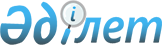 2014-2016 жылдарға арналған Бесқарағай ауданының бюджеті туралы
					
			Күшін жойған
			
			
		
					Шығыс Қазақстан облысы Бесқарағай аудандық мәслихатының 2013 жылғы 25 желтоқсандағы № 19/2-V шешімі. Шығыс Қазақстан облысының Әділет департаментінде 2014 жылғы 09 қаңтарда № 3142 болып тіркелді. Күші жойылды - Шығыс Қазақстан облысы Бесқарағай аудандық мәслихатының 2014 жылғы 25 желтоқсандағы № 29/6-V шешімімен

      Ескерту. Күші жойылды - Шығыс Қазақстан облысы Бесқарағай аудандық мәслихатының 25.12.2014 № 29/6-V шешімімен.

      

      

      РҚАО-ның ескертпесі.

      Құжаттың мәтінінде түпнұсқаның пунктуациясы мен орфографиясы сақталған.

      Қазақстан Республикасының 2008 жылғы 4 желтоқсандағы Бюджет кодексінің 73, 75–баптарына, Қазақстан Республикасының 2001 жылғы 23 қаңтардағы «Қазақстан Республикасындағы жергілікті мемлекеттік басқару және өзін-өзі басқару туралы» Заңының 6-бабы 1-тармағының 1) тармақшасына және Шығыс Қазақстан облыстық мәслихатының «2014-2016 жылдарға арналған облыстық бюджет туралы» 2013 жылғы 13 желтоқсандағы № 17/188-V (нормативтік құқықтық актілерді мемлекеттік тіркеу Тізілімінде 3132 нөмірімен тіркелген) шешіміне сәйкес, Бесқарағай аудандық мәслихаты ШЕШТІ:



      1. 2014-2016 жылға арналған аудандық бюджет тиісінше 1, 2, 3, және 4 қосымшаларға сәйкес, соның ішінде 2014 жылға мынадай көлемдерде бекітілсін:

      1) түсімдер – 3164777,2 мың теңге, оның ішінде:

      кірістер – 372675,6 мың теңге;

      салықтық түсімдер – 353216,0 мың теңге;

      салықтық емес түсімдер – 4435,6 мың теңге;

      негізгі капиталды сатудан түсетін түсімдер – 15024,0 мың теңге;

      трансферттердің түсімдері – 2792101,6 мың теңге;

      2) шығындар – 3164395,3 мың теңге;

      3) таза бюджеттік кредит беру – 17981,5 мың теңге, оның ішінде:

      бюджеттік кредиттер – 19542,5 мың теңге;

      бюджеттік кредиттерді өтеу – 1561,0 мың теңге;

      4) қаржы активтерімен жасалатын операциялар бойынша сальдо – 5000,0 мың теңге, оның ішінде:

      қаржы активтерін сатып алу – 5000,0 мың теңге;

      5) бюджет тапшылығы (профицит) – -22599,6 мың теңге;

      6) бюджет тапшылығын қаржыландыру (профицитті пайдалану) – 22599,6 мың теңге.

     Ескерту. 1-тармақ жаңа редакцияда - Шығыс Қазақстан облысы Бесқарағай аудандық мәслихатының 05.12.2014 № 28/2-V шешімімен (01.01.2014 бастап қолданысқа енгізіледі).



      2. Аудандық бюджетте 2014 жылға арналған төлем көзінен салық салынатын табыстардан ұсталатын жеке табыс салығы, төлем көзінен салық салынбайтын табыстардан ұсталатын жеке табыс салығы және әлеуметтік салық бойынша кірістерді бөлу нормативтері 100 пайыз мөлшерінде Шығыс Қазақстан облыстық мәслихатының «2014-2016 жылдарға арналған облыстық бюджет туралы» 2013 жылғы 13 желтоқсандағы № 17/188-V (нормативтік құқықтық актілерді мемлекеттік тіркеу Тізілімінде 3132 нөмірімен тіркелген) шешіміне сәйкес орындалуға алынсын.



      3. 2014 жылға арналған аудандық бюджетте субвенция көлемі 1654526 мың теңге сомасында көзделсін.



      4. Қазақстан Республикасының 2007 жылғы 15 мамырдағы Еңбек кодексінің 238-бабының 2, 3-тармақтарына сәйкес ауылдық жерде жұмыс істейтін денсаулық сақтау, әлеуметтік қамсыздандыру, білім беру, мәдениет және спорт саласының азаматтық қызметшілеріне бюджет қаражаты есебінен қызметтің, осы түрлерімен қалалық жағдайда айналысатын азаматтық қызметшілердің жалақыларымен және ставкалармен салыстырғанда жиырма бес процентке жоғары лауазымдық жалақылар мен тарифтік ставкалар белгіленсін.

      Ауылдық жерде жұмыс істейтін денсаулық сақтау, әлеуметтік қамсыздандыру, білім беру, мәдениет және спорт мамандары лауазымдарының тізбесін жергілікті өкілді органның келісімі бойынша жергілікті атқарушы орган айқындайды.



      5. Ауданның жергілікті атқарушы органның 2014 жылға арналған резерві 3000,0 мың теңге сомасында бекітілсін.



      6. 2014 жылға арналған аудандық бюджетті орындау барысында секвестрлеуге жатпайтын жергілікті бюджеттік бағдарламалардың тізбесі 2 қосымшаға сәйкес ескерілсін.



      7. Осы шешім 2014 жылғы 1 қаңтардан бастап қолданысқа енгізіледі.

 

  

2014 жылға арналған аудандық бюджет     Ескерту. 1 қосымша жаңа редакцияда - Шығыс Қазақстан облысы Бесқарағай аудандық мәслихатының 05.12.2014 № 28/2-V шешімімен (01.01.2014 бастап қолданысқа енгізіледі).

 

  

2014 жылға арналған аудандық бюджетті орындау барысындағы секвестерлеуге

жатпайтын бюджеттік бағдарламалардың тізбесі

  

2015 жылға арналған аудандық бюджет

  

2016 жылға арналған аудандық бюджет

 
					© 2012. РГП на ПХВ «Институт законодательства и правовой информации Республики Казахстан» Министерства юстиции Республики Казахстан
				      Сессия төрағасы

      Бесқарағай аудандық

      мәслихатының хатшысыТ. СУЛТАНОВ

 

Қ. САДЫҚОВБесқарағай аудандық

мәслихатының 2013 жылғы

25 желтоқсандағы № 19/2-V

шешіміне 1 қосымшаСана

тыСыны

быІшкі

сыны

быЕрек

шелі

гіКірістердің атауыСома

(мың теңге)Сана

тыСыны

быІшкі

сыны

быЕрек

шелі

гіКірістердің атауыСома

(мың теңге)I. Түсiмдер3164777,2Кiрiстер372675,61Салықтық түсiмдер353216,01Табыс салығы144382,02Жеке табыс салығы144382,01Төлем көзiнен салық салынатын табыстардан ұсталатын жеке табыс салығы 132336,02Төлем көзiнен салық салынбайтын табыстардан ұсталатын жеке табыс салығы12000,04Төлем көзінен салық салынатын шетелдік азаматтар табыстарынан ұсталатын жеке табыс салығы46,03Әлеуметтiк салық123000,01Әлеуметтiк салық123000,01Әлеуметтiк салық123000,04Меншiкке салынатын салықтар78858,01Мүлiкке салынатын салықтар47000,01Заңды тұлғалардың және жеке кәсіпкерлердің мүлкіне салынатын салық45200,02Жеке тұлғалардың мүлкіне салынатын салық1800,03Жер салығы2858,02Елдi мекендер жерлерiне жеке тұлғалардан алынатын жер салығы1700,03Өнеркәсiп, көлiк, байланыс, қорғаныс жеріне және ауыл шаруашылығына арналмаған өзге де жерге салынатын жер салығы45,08Елді мекендер жерлеріне заңды тұлғалардан, жеке кәсіпкерлерден, жеке нотариустар мен адвокаттардан алынатын жер салығы1113,04Көлiк құралдарына салынатын салық26550,01Заңды тұлғалардан көлiк құралдарына салынатын салық550,02Жеке тұлғалардан көлiк құралдарына салынатын салық26000,05Бiрыңғай жер салығы2450,01Бiрыңғай жер салығы2450,05Тауарларға, жұмыстарға және қызметтерге салынатын iшкi салықтар4579,02Акциздер885,096Заңды және жеке тұлғалар бөлшек саудада өткізетін, сондай-ақ өзінің өндірістік мұқтаждарына пайдаланылатын бензин (авиациялықты қоспағанда)800,097Заңды және жеке тұлғаларға бөлшек саудада өткізетін, сондай-ақ өз өндірістік мұқтаждарына пайдаланылатын дизель отыны85,03Табиғи және басқа ресурстарды пайдаланғаны үшiн түсетiн түсiмдер800,015Жер учаскелерін пайдаланғаны үшін төлем800,04Кәсiпкерлiк және кәсiби қызметтi жүргiзгенi үшiн алынатын алымдар2894,01Жеке кәсіпкерлерді мемлекеттік тіркегені үшін алынатын алым309,02Жекелеген қызмет түрлерiмен айналысу құқығы үшiн алынатын лицензиялық алым555,03Заңды тұлғаларды мемлекеттiк тiркегенi және филиалдар мен өкiлдiктердi есептiк тiркегенi үшiн алынатын алым100,05Жылжымалы мүлікті кепілдікке салуды мемлекеттік тіркегені және кеменiң немесе жасалып жатқан кеменiң ипотекасы үшін алынатын алым100,014Көлік құралдарын мемлекеттiк тiркегені үшін алым80,018Жылжымайтын мүлiкке және олармен мәміле жасау құқығын мемлекеттік тіркегені үшін алынатын алым1750,07Басқа да салықтар32,01Басқа да салықтар32,010Жергілікті бюджетке түсетін өзге де салық түсімдері32,08Заңдық мәнді іс-әрекеттерді жасағаны және (немесе) оған уәкілеттігі бар мемлекеттік органдар немесе лауазымды адамдар құжаттар бергені үшін алынатын міндетті төлемдер2365,01Мемлекеттiк баж2365,02Сотқа берілетін талап арыздардан, ерекше өндірістегі істер бойынша арыздардан (шағымдардан), жүгіну шағымдарынан, атқару парағының көшірмесін беру туралы мәселе бойынша сот анықтамасына жеке шағымдардан, сот бұйрығын шығару туралы арыздардан, сондай-ақ соттың шет ел соттары мен төрелік соттарының шешімдері бойынша атқару парақтарын, құжаттардың көшірмелерін (телнұсқаларын) бергені үшін алынатын мемлекеттік баж850,04Азаматтық хал актілерін тіркегені, азаматтарға азаматтық хал актілерін тіркегені туралы қайта куәліктер бергені үшін, сондай-ақ туу, неке, некені бұзу, өлуі туралы актілердің жазбаларын өзгерту, толықтыру, түзету мен қалпына келтіруге байланысты куәліктерді бергені үшін алынатын мемлекеттік баж850,05Шетелге баруға және Қазақстан Республикасына басқа мемлекеттерден адамдарды шақыруға құқық беретін құжаттарды ресімдегені үшін, сондай-ақ осы құжаттарға өзгерістер енгізгені үшін алынатын мемлекеттiк баж40,07Қазақстан Республикасы азаматтығын алу, Қазақстан Республикасы азаматтығын қалпына келтіру және Қазақстан Республикасы азаматтығын тоқтату туралы құжаттарды ресімдегені үшін алынатын мемлекеттік баж15,08Тұрғылықты жерін тіркегені үшін алынатын мемлекеттік баж300,09Аң аулау құқығына рұқсат берілгені үшін алынатын мемлекеттік баж15,010Жеке және заңды тұлғалардың азаматтық, қызметтік қаруының (аңшылық суық қаруды, белгі беретін қаруды, ұңғысыз атыс қаруын, механикалық шашыратқыштарды, көзден жас ағызатын немесе тітіркендіретін заттар толтырылған аэрозольді және басқа құрылғыларды, үрлемелі қуаты 7,5 Дж-дан аспайтын пневматикалық қаруды қоспағанда және калибрі 4,5 мм-ге дейінгілерін қоспағанда) әрбір бірлігін тіркегені және қайта тіркегені үшін алынатын мемлекеттік баж35,012Қаруды және оның оқтарын сақтауға немесе сақтау мен алып жүруге, тасымалдауға, Қазақстан Республикасының аумағына әкелуге және Қазақстан Республикасынан әкетуге рұқсат бергені үшін алынатын мемлекеттік баж200,021Тракторшы-машинистің куәлігі берілгені үшін алынатын мемлекеттік баж60,02Салықтық емес түсiмдер4435,61Мемлекеттік меншіктен түсетін кiрiстер191,65Мемлекет меншігіндегі мүлікті жалға беруден түсетін кірістер189,08Аудандық маңызы бар қала, ауыл, кент, ауылдық округ әкімдерінің басқаруындағы мемлекеттік мүлікті жалға беруден түсетін кірістерді қоспағанда ауданның (облыстық маңызы бар қаланың) коммуналдық меншігіндегі мүлікті жалға беруден түсетін кірістер189,07Мемлекеттік бюджеттен берілген кредиттер бойынша сыйақылар2,613Жеке тұлғаларға жергілікті бюджеттен берілген кредиттер бойынша сыйақылар2,62Мемлекеттік бюджеттен қаржыландырылатын мемлекеттік мекемелердің тауарларды (жұмыстарды, қызметтерді) өткізуінен түсетін түсімдер244,01Мемлекеттік бюджеттен қаржыландырылатын мемлекеттік мекемелердің тауарларды (жұмыстарды, қызметтерді) өткізуінен түсетін түсімдер244,02Жергілікті бюджеттен қаржыландырылатын мемлекеттік мекемелер көрсететін қызметтерді сатудан түсетін түсімдер244,06Басқа да салықтық емес түсiмдер4000,01Басқа да салықтық емес түсiмдер4000,09Жергіліктік бюджетке түсетін салықтық емес басқа да түсімдер4000,03Негізгі капиталды сатудан түсетiн түсiмдер15024,03Жердi және материалдық емес активтердi сату15024,01Жердi сату14787,01Жер учаскелерін сатудан түсетiн түсiмдер14787,02Материалдык емес активтерді сату237,02Жер учаскелерін жалдау кукысын сатканы ішін төлем237,04Трансферттердің түсімдері2792101,62Мемлекеттiк басқарудың жоғары тұрған органдарынан түсетiн трансферттер2792101,62Облыстық бюджеттен түсетiн трансферттер1137575,61Ағымдағы нысаналы трансферттер162445,22Нысаналы даму трансферттері975130,43Субвенциялар1654526,05Бюджеттік кредиттерді өтеу1561,01Бюджеттік кредиттерді өтеу1561,01Мемлекеттік бюджеттен берілген бюджеттік кредиттерді өтеу1561,013Жеке тұлғаларға жергілікті бюджеттен берілген бюджеттік кредиттерді өтеу1561,07Қарыздар түсімі19542,51Мемлекеттік ішкі қарыздар19542,52Қарыз алу келісім-шарттары19542,53Ауданның (облыстық маңызы бар қаланың) жергілікті атқарушы органы алатын қарыздар19542,5Функ

цио

нал

дық

топКіші

функ

цияБюд

жет

тік

бағ

дар

лама

лар

дың

әкім

шісіБағ

дар

ламаАтауыСома

(мың теңге)Функ

цио

нал

дық

топКіші

функ

цияБюд

жет

тік

бағ

дар

лама

лар

дың

әкім

шісіБағ

дар

ламаАтауыСома

(мың теңге)ІІ. Шығындар3164395,3Функ

цио

нал

дық

топКіші

функ

цияБюд

жет

тік

бағ

дар

лама

лар

дың

әкім

шісіБағ

дар

ламаАтауыСома

(мың теңге)01Жалпы сипаттағы мемлекеттiк қызметтер281221,0Функ

цио

нал

дық

топКіші

функ

цияБюд

жет

тік

бағ

дар

лама

лар

дың

әкім

шісіБағ

дар

ламаАтауыСома

(мың теңге)1Мемлекеттiк басқарудың жалпы функцияларын орындайтын өкiлдi, атқарушы және басқа органдар251142,0112Аудан (облыстық маңызы бар қала) мәслихатының аппараты16774,0001Аудан (облыстық маңызы бар қала) мәслихатының қызметiн қамтамасыз ету16774,0122Аудан (облыстық маңызы бар қала) әкiмінің аппараты93469,0001Аудан (облыстық маңызы бар қала) әкімінің қызметін қамтамасыз ету жөніндегі қызметтер89922,0003Мемлекеттік органның күрделі шығыстары3547,0123Қаладағы аудан, аудандық маңызы бар қала, кент, ауыл, ауылдық округ әкімінің аппараты140899,0001Қаладағы аудан, аудандық маңызы бар қаланың, кент, ауыл, ауылдық округ әкімінің қызметін қамтамасыз ету жөніндегі қызметтер133078,0022Мемлекеттік органның күрделі шығыстары7821,02Қаржылық қызмет14722,0452Ауданның (облыстық маңызы бар қаланың) қаржы бөлімі14722,0001Ауданның (облыстық маңызы бар қаланың) бюджетін орындау және ауданның (облыстық маңызы бар қаланың) коммуналдық меншігін басқару саласындағы мемлекеттік саясатты іске асыру жөніндегі қызметтер14493,0003Салық салу мақсатында мүлікті бағалауды жүргізу229,05Жоспарлау және статистикалық қызмет15357,0453Ауданның (облыстық маңызы бар қаланың) экономика және бюджеттік жоспарлау бөлімі15357,0001Экономикалық саясатты, мемлекеттік жоспарлау жүйесін қалыптастыру және дамыту және ауданды (облыстық маңызы бар қаланы) басқару саласындағы мемлекеттік саясатты іске асыру жөніндегі қызметтер15257,0004Мемлекеттік органның күрделі шығыстары100,002Қорғаныс11116,01Әскери мұқтаждар8396,0122Аудан (облыстық маңызы бар қала) әкiмінің аппараты8396,0005Жалпыға бірдей әскери міндетті атқару шеңберіндегі іс-шаралар8396,02Төтенше жағдайлар жөнiндегi жұмыстарды ұйымдастыру2720,0122Аудан (облыстық маңызы бар қала) әкiмінің аппараты2720,0006Аудан (облыстық маңызы бар қала) ауқымындағы төтенше жағдайлардың алдын алу мен оларды жою2720,003Қоғамдық тәртіп, қауіпсіздік, құқықтық, сот, қылмыстық-атқару қызметі21668,09Қоғамдық тәртіп және қауіпсіздік саласындағы басқа да қызметтер21668,0458Ауданның (облыстық маңызы бар қаланың) тұрғын үй-коммуналдық шаруашылығы, жолаушылар көлігі және автомобиль жолдары бөлімі21668,0021Елдi мекендерде жол жүрісі қауiпсiздiгін қамтамасыз ету21668,004Бiлiм беру1717243,91Мектепке дейiнгi тәрбие және оқыту46191,0471Ауданның (облыстық маңызы бар қаланың) білім, дене шынықтыру және спорт бөлімі46191,0040Мектепке дейінгі білім беру ұйымдарында мемлекеттік білім беру тапсырысын іске асыруға46191,02Бастауыш, негiзгi орта және жалпы орта бiлiм беру1183081,0471Ауданның (облыстық маңызы бар қаланың) білім, дене шынықтыру және спорт бөлімі1183081,0004Жалпы бiлiм беру1147001,0005Балалар мен жеткіншектерге қосымша білім беру36080,09Бiлiм беру саласындағы өзге де қызметтер487971,9471Ауданның (облыстық маңызы бар қаланың) білім, дене шынықтыру және спорт бөлімі21345,2009Ауданның (облыстық маңызы бар қаланың) мемлекеттік білім беру мекемелер үшін оқулықтар мен оқу-әдістемелік кешендерді сатып алу және жеткізу10020,0010Аудандық (қалалық) ауқымдағы мектеп олимпиадаларын және мектептен тыс іс-шараларды өткiзу308,0020Жетім баланы (жетім балаларды) және ата-аналарының қамқорынсыз қалған баланы (балаларды) күтіп-ұстауға асыраушыларына ай сайынғы ақшалай қаражат төлемдері8122,0067Ведомстволық бағыныстағы мемлекеттік мекемелерінің және ұйымдарының күрделі шығыстары2895,2472Ауданның (облыстық маңызы бар қаланың) құрылыс, сәулет және қала құрылысы бөлімі466626,7037Білім беру объектілерін салу және реконструкциялау466626,706Әлеуметтiк көмек және әлеуметтiк қамсыздандыру185081,02Әлеуметтiк көмек153824,0451Ауданның (облыстық маңызы бар қаланың) жұмыспен қамту және әлеуметтік бағдарламалар бөлімі153824,0002Еңбекпен қамту бағдарламасы21126,0004Ауылдық жерлерде тұратын денсаулық сақтау, білім беру, әлеуметтік қамтамасыз ету, мәдениет, спорт және ветеринар мамандарына отын сатып алуға Қазақстан Республикасының заңнамасына сәйкес әлеуметтік көмек көрсету8442,0005Мемлекеттік атаулы әлеуметтік көмек5739,0006Тұрғын үй көмегі2000,0007Жергілікті өкілетті органдардың шешімі бойынша мұқтаж азаматтардың жекелеген топтарына әлеуметтік көмек51759,0010Үйден тәрбиеленіп оқытылатын мүгедек балаларды материалдық қамтамасыз ету3225,0014Мұқтаж азаматтарға үйде әлеуметтiк көмек көрсету42764,0015Зейнеткерлер мен мүгедектерге әлеуметтiк қызмет көрсету аумақтық орталығы4825,001618 жасқа дейінгі балаларға мемлекеттік жәрдемақылар10398,0017Мүгедектерді оңалту жеке бағдарламасына сәйкес, мұқтаж мүгедектерді міндетті гигиеналық құралдармен және ымдау тілі мамандарының қызмет көрсетуін, жеке көмекшілермен қамтамасыз ету1600,0023Жұмыспен қамту орталықтарының қызметін қамтамасыз ету1946,09Әлеуметтік көмек және әлеуметтік қамтамасыз ету салаларындағы өзге де қызметтер31257,0451Ауданның (облыстық маңызы бар қаланың) жұмыспен қамту және әлеуметтік бағдарламалар бөлімі31257,0001Жергілікті деңгейде халық үшін әлеуметтік бағдарламаларды жұмыспен қамтуды қамтамасыз етуді іске асыру саласындағы мемлекеттік саясатты іске асыру жөніндегі қызметтер21351,0011Жәрдемақыларды және басқа да әлеуметтік төлемдерді есептеу, төлеу және жеткізу бойынша қызметтерге ақы төлеу1045,0012Ақпараттық жүйелер құру0,0021Мемлекеттік органның күрделі шығыстары 300,0025Өрлеу жобасы бойынша келісілген қаржылай көмекті енгізу8561,007Тұрғын үй–коммуналдық шаруашылық635592,71Тұрғын үй шаруашылығы10494,0458Ауданның (облыстық маңызы бар қаланың) тұрғын үй-коммуналдық шаруашылығы, жолаушылар көлігі және автомобиль жолдары бөлімі2242,0041Жұмыспен қамту 2020 жол картасы бойынша қалаларды және ауылдық елді мекендерді дамыту шеңберінде объектілерді жөндеу және абаттандыру2242,0471Ауданның (облыстық маңызы бар қаланың) білім, дене шынықтыру және спорт бөлімі4255,0026Жұмыспен қамту 2020 жол картасы бойынша қалаларды және ауылдық елді мекендерді дамыту шеңберінде объектілерді жөндеу4255,0472Ауданның (облыстық маңызы бар қаланың) құрылыс, сәулет және қала құрылысы бөлімі3997,0003Мемлекеттік коммуналдық тұрғын үй қорының тұрғын үйін жобалау, салу және (немесе) сатып алу0,0004Инженерлік коммуникациялық инфрақұрылымды жобалау, дамыту, жайластыру және (немесе) сатып алу 0,0072Жұмыспен қамту 2020 жол картасы шеңберінде қызметтік тұрғын үй салу және (немесе) сатып алу және инженерлік коммуникациялық инфрақұрылымдарды дамыту және (немесе) сатып алу3997,0074Жұмыспен қамту 2020 жол картасының екінші бағыты шеңберінде жетіспейтін инженерлік-коммуникациялық инфрақұрылымды дамыту мен жайластыруға0,0471Ауданның (облыстық маңызы бар қаланың) білім, дене шынықтыру және спорт бөлімі0,0026Жұмыспен қамту 2020 жол картасы бойынша қалаларды және ауылдық елді мекендерді дамыту шеңберінде объектілерді жөндеу0,02Коммуналдық шаруашылық554324,7458Ауданның (облыстық маңызы бар қаланың) тұрғын үй-коммуналдық шаруашылығы, жолаушылар көлігі және автомобиль жолдары бөлімі15780,0012Сумен жабдықтау және су бөлу жүйесінің қызмет етуі15780,0472Ауданның (облыстық маңызы бар қаланың) құрылыс, сәулет және қала құрылысы бөлімі538544,7006Сумен жабдықтау және су бұру жүйесін дамыту 538544,73Елдi-мекендердi көркейту70774,0123Қаладағы аудан, аудандық маңызы бар қала, кент, ауыл, ауылдық округ әкімінің аппараты22553,0008Елді мекендерде көшелерді жарықтандыру12086,0009Елді мекендердің санитариясын қамтамасыз ету4782,0011Елді мекендерді абаттандыру мен көгалдандыру5685,0458Ауданның (облыстық маңызы бар қаланың) тұрғын үй-коммуналдық шаруашылығы, жолаушылар көлігі және автомобиль жолдары бөлімі48221,0015Елді мекендерде көшелерді жарықтандыру30000,0016Елді мекендердің санитариясын қамтамасыз ету0,0018Елді мекендерді абаттандыру мен көгалдандыру18221,008Мәдениет, спорт, туризм және ақпараттық кеңiстiк127709,61Мәдениет саласындағы қызмет55816,6478Ауданның (облыстық маңызы бар қаланың) ішкі саясат, мәдениет және тілдерді дамыту бөлімі55816,6009Мәдени-демалыс жұмысын қолдау55816,62Спорт7175,0471Ауданның (облыстық маңызы бар қаланың) білім, дене шынықтыру және спорт бөлімі7175,0014Аудандық (облыстық маңызы бар қалалық) деңгейде спорттық жарыстар өткiзу3175,0015Әртүрлi спорт түрлерi бойынша аудан (облыстық маңызы бар қала) құрама командаларының мүшелерiн дайындау және олардың облыстық спорт жарыстарына қатысуы4000,03Ақпараттық кеңiстiк37205,0478Ауданның (облыстық маңызы бар қаланың) ішкі саясат, мәдениет және тілдерді дамыту бөлімі37205,0005Газеттер мен журналдар арқылы мемлекеттік ақпараттық саясат жүргізу8320,0007Аудандық (қалалық) кiтапханалардың жұмыс iстеуi19530,0008Мемлекеттік тілді және Қазақстан халықтарының басқа да тілдерін дамыту9355,09Мәдениет, спорт, туризм және ақпараттық кеңістiктi ұйымдастыру жөнiндегi өзге де қызметтер27513,0478Ауданның (облыстық маңызы бар қаланың) ішкі саясат, мәдениет және тілдерді дамыту бөлімі27513,0001Ақпаратты, мемлекеттілікті нығайту және азаматтардың әлеуметтік сенімділігін қалыптастыру саласында жергілікті деңгейде мемлекеттік саясатты іске асыру жөніндегі қызметтер21178,0003Мемлекеттік органның күрделі шығыстары300,0004Жастар саясаты саласында іс-шараларды іске асыру5875,0032Ведомстволық бағыныстағы мемлекеттік мекемелерінің және ұйымдарының күрделі шығыстары160,010Ауыл, су, орман, балық шаруашылығы, ерекше қорғалатын табиғи аумақтар, қоршаған ортаны және жануарлар дүниесін қорғау, жер қатынастары76512,01Ауыл шаруашылығы20466,0453Ауданның (облыстық маңызы бар қаланың) экономика және бюджеттік жоспарлау бөлімі2650,0099Мамандардың әлеуметтік көмек көрсетуі жөніндегі шараларды іске асыру2650,0474Ауданның (облыстық маңызы бар қаланың) ауыл шаруашылығы және ветеринария бөлімі17816,0001Жергілікті деңгейде ауыл шаруашылығы және ветеринария саласындағы мемлекеттік саясатты іске асыру жөніндегі қызметтер17616,0003Мемлекеттік органның күрделі шығыстары200,0005Мал көмінділерінің (биотермиялық шұңқырлардың) жұмыс істеуін қамтамасыз ету0,0008Алып қойылатын және жойылатын ауру жануарлардың, жануарлардан алынатын өнімдер мен шикізаттың құнын иелеріне өтеу0,06Жер қатынастары15410,0463Ауданның (облыстық маңызы бар қаланың) жер қатынастары бөлімі15410,0001Аудан (облыстық маңызы бар қала) аумағында жер қатынастарын реттеу саласындағы мемлекеттік саясатты іске асыру жөніндегі қызметтер8678,0002Ауыл шаруашылығы алқаптарын бiр түрден екiншiсiне ауыстыру жөнiндегi жұмыстар556,0004Жердi аймақтарға бөлу жөнiндегi жұмыстарды ұйымдастыру3232,0006Аудандардың, облыстық маңызы бар, аудандық маңызы бар қалалардың, кенттердiң, ауылдардың, ауылдық округтердiң шекарасын белгiлеу кезiнде жүргiзiлетiн жерге орналастыру2944,09Ауыл, су, орман, балық шаруашылығы және қоршаған ортаны қорғау мен жер қатынастары саласындағы өзге де қызметтер40636,0474Ауданның (облыстық маңызы бар қаланың) ауыл шаруашылығы және ветеринария бөлімі40636,0013Эпизоотияға қарсы іс-шаралар жүргізу40636,011Өнеркәсіп, сәулет, қала құрылысы және құрылыс қызметі13137,02Сәулет, қала құрылысы және құрылыс қызметі13137,0472Ауданның (облыстық маңызы бар қаланың) құрылыс, сәулет және қала құрылысы бөлімі13137,0001Жергілікті деңгейде құрылыс, сәулет және қала құрылысы саласындағы мемлекеттік саясатты іске асыру жөніндегі қызметтер13007,0013Аудан аумағында қала құрылысын дамытудың кешенді схемаларын, аудандық (облыстық) маңызы бар қалалардың, кенттердің және өзге де ауылдық елді мекендердің бас жоспарларын әзірлеу0,0015Мемлекеттік органның күрделі шығыстары130,012Көлiк және коммуникация35117,01Автомобиль көлiгi35117,0123Қаладағы аудан, аудандық маңызы бар қала, кент, ауыл, ауылдық округ әкімінің аппараты6133,0013Аудандық маңызы бар қалаларда, кенттерде, ауылдарда, ауылдық округтерде автомобиль жолдарының жұмыс істеуін қамтамасыз ету6133,0458Ауданның (облыстық маңызы бар қаланың) тұрғын үй-коммуналдық шаруашылығы, жолаушылар көлігі және автомобиль жолдары бөлімі28984,0023Автомобиль жолдарының жұмыс істеуін қамтамасыз ету28984,0024Кентiшiлiк (қалаiшiлiк), қала маңындағы ауданiшiлiк қоғамдық жолаушылар тасымалдарын ұйымдастыру0,0045Аудандық маңызы бар автомобиль жолдарын және елді-мекендердің көшелерін күрделі және орташа жөндеу0,013Басқалар57678,03Кәсiпкерлiк қызметтi қолдау және бәсекелестікті қорғау12951,0469Ауданның (облыстық маңызы бар қаланың) кәсіпкерлік бөлімі12951,0001Жергілікті деңгейде кәсіпкерлік пен өнеркәсіпті дамыту саласындағы мемлекеттік саясатты іске асыру жөніндегі қызметтер12951,09Басқалар44727,0123Қаладағы аудан, аудандық маңызы бар қала, кент, ауыл, ауылдық округ әкімінің аппараты19179,0040«Өңірлерді дамыту» Бағдарламасы шеңберінде өңірлерді экономикалық дамытуға жәрдемдесу бойынша шараларды іске асыру19179,0458Ауданның (облыстық маңызы бар қаланың) тұрғын үй-коммуналдық шаруашылығы, жолаушылар көлігі және автомобиль жолдары бөлімі12318,0001Жергілікті деңгейде тұрғын үй-коммуналдық шаруашылығы, жолаушылар көлігі және автомобиль жолдары саласындағы мемлекеттік саясатты іске асыру жөніндегі қызметтер12318,0452Ауданның (облыстық маңызы бар қаланың) қаржы бөлімі986,0012Ауданның (облыстық маңызы бар қаланың) жергілікті атқарушы органының резерві 986,0471Ауданның (облыстық маңызы бар қаланың) білім, дене шынықтыру және спорт бөлімі12244,0001Білім, дене шынықтыру және спорт бөлімі қызметін қамтамасыз ету12244,014Борышқа қызмет көрсету2,61Борышқа қызмет көрсету2,6452Ауданның (облыстық маңызы бар қаланың) қаржы бөлімі2,6013Жергілікті атқарушы органдардың облыстық бюджеттен қарыздар бойынша сыйақылар мен өзге де төлемдерді төлеу бойынша борышына қызмет көрсету 2,615Трансферттер2316,51Трансферттер2316,5452Ауданның (облыстық маңызы бар қаланың) қаржы бөлімі2316,5006Нысаналы пайдаланылмаған (толық пайдаланылмаған) трансферттерді қайтару2316,5IIIТаза бюджеттік кредит беру17981,5Бюджеттік кредиттер19542,510Ауыл, су, орман, балық шаруашылығы, ерекше қорғалатын табиғи аумақтар, қоршаған ортаны және жануарлар дүниесін қорғау, жер қатынастары19542,51Ауыл шаруашылығы19542,5453Ауданның (облыстық маңызы бар қаланың) экономика және бюджеттік жоспарлау бөлімі19542,5006Мамандарды әлеуметтік қолдау шараларын іске асыруға берілетін бюджеттік кредиттер19542,55Бюджеттік кредиттерді өтеу1561,01Бюджеттік кредиттерді өтеу1561,01Мемлекеттік бюджеттен берілген бюджеттік кредиттерді өтеу1561,0IV Қаржы активтерімен жасалатын операциялар бойынша сальдо5000,0Қаржы активтерін сатып алу5000,06Мемлекеттік қаржы активтерін сатудан түсетін түсімдер0,0VБюджет тапшылығы (профицит)-22599,6VIБюджет тапшылығын қаржыландыру (профицитті пайдалану)22599,67Қарыздардың түсуі19542,51Ішкі мемлекеттік қарыздар19542,52Қарыз шарттары19542,516Қарыздарды өтеу1561,01Қарыздарды өтеу1561,0452Ауданның (облыстық маңызы бар қаланың) қаржы бөлімі1561,0008Жергілікті атқарушы органның жоғары тұрған бюджет алдындағы борышын өтеу1561,0Бесқарағай аудандық

мәслихатының 2013 жылғы

25 желтоқсандағы № 19/2-V

шешіміне 2 қосымшаФунк.

топ.МекемеБағдарламаАтаулары004Білім беру471Ауданның (облыстық маңызы бар қаланың) білім, дене шынықтыру және спорт бөлімі004Жалпы білім беруБесқарағай аудандық

мәслихатының 2013 жылғы

25 желтоқсандағы № 19/2-V

шешіміне 3 қосымшаСа

натСы

ныпІшкі

сы

ныпЕрек

ше

лікКірістердің атауыСома

(мың теңге)1. Түсiмдер2099877Кiрiстер4056591Салықтық түсiмдер3552251Табыс салығы1478462Жеке табыс салығы1478461Төлем көзiнен салық салынатын табыстардан ұсталатын жеке табыс салығы1352562Төлем көзiнен салық салынбайтын табыстардан ұсталатын жеке табыс салығы125903Әлеуметтiк салық1254001Әлеуметтiк салық1254001Әлеуметтiк салық1254004Меншiкке салынатын салықтар745621Мүлiкке салынатын салықтар436871Заңды тұлғалардың және жеке кәсіпкерлердің мүлкіне салынатын салық418002Жеке тұлғалардың мүлкіне салынатын салық18873Жер салығы29872Елдi мекендер жерлерiне жеке тұлғалардан алынатын жер салығы17773Өнеркәсiп, көлiк, байланыс, қорғаныс жеріне және ауыл шаруашылығына арналмаған өзге де жерге салынатын жер салығы478Елді мекендер жерлеріне заңды тұлғалардан, жеке кәсіпкерлерден, жеке нотариустар мен адвокаттардан алынатын жер салығы11634Көлiк құралдарына салынатын салық246491Заңды тұлғалардан көлiк құралдарына салынатын салық5742Жеке тұлғалардан көлiк құралдарына салынатын салық240755Бiрыңғай жер салығы32391Бiрыңғай жер салығы32395Тауарларға, жұмыстарға және қызметтерге салынатын iшкi салықтар49062Акциздер92596Заңды және жеке тұлғалар бөлшек саудада өткізетін, сондай-ақ өзінің өндірістік мұқтаждарына пайдаланылатын бензин (авиациялықты қоспағанда)83697Заңды және жеке тұлғаларға бөлшек саудада өткізетін, сондай-ақ өзінің өндірістік мұқтаждарына пайдаланылатын дизель отыны893Табиғи және басқа ресурстарды пайдаланғаны үшiн түсетiн түсiмдер83615Жер учаскелерін пайдаланғаны үшін төлем8364Кәсiпкерлiк және кәсiби қызметтi жүргiзгенi үшiн алынатын алымдар31451Жеке кәсіпкерлерді мемлекеттік тіркегені үшін алынатын алым2322Жекелеген қызмет түрлерiмен айналысу құқығы үшiн алынатын лицензиялық алым7733Заңды тұлғаларды мемлекеттiк тiркегенi және филиалдар мен өкiлдiктердi есептiк тiркегенi үшiн алынатын алым1045Жылжымалы мүлікті кепілдікке салуды мемлекеттік тіркегені және кеменiң немесе жасалып жатқан кеменiң ипотекасы үшін алынатын алым12514Көлік құралдарын мемлекеттiк тiркегені үшін алым8318Жылжымайтын мүлiкке және олармен мәміле жасау құқығын мемлекеттік тіркегені үшін алынатын алым18287Баска да салықтар421Баска да салықтар4210Жергілікті бюджетке түсетін басқа да салықтар428Заңдық мәнді іс-әрекеттерді жасағаны және (немесе) оған уәкілеттігі бар мемлекеттік органдар немесе лауазымды адамдар құжаттар бергені үшін алынатын міндетті төлемдер24691Мемлекеттiк баж24692Сотқа берілетін талап арыздардан, ерекше өндірістегі істер бойынша арыздардан (шағымдардан), жүгіну шағымдарынан, атқару парағының көшірмесін беру туралы мәселе бойынша сот анықтамасына жеке шағымдардан, сот бұйрығын шығару туралы арыздардан, сондай-ақ соттың шет ел соттары мен тәрелік соттарының шешімдері бойынша атқару парақтарын, құжаттардың көшірмелерін (телнұсқаларын) бергені үшін алынатын мемлекеттік баж8884Азаматтық хал актілерін тіркегені, азаматтарға азаматтық хал актілерін тіркегені туралы қайта куәліктер бергені үшін, сондай-ақ туу, неке, некені бұзу, өліу туралы актілердің жазбаларын өзгерту, толықтыру, түзету мен қалпына келтіруге байланысты куәліктерді бергені үшін алынатын мемлекеттік баж8885Шет елге баруға және Қазақстан Республикасына басқа мемлекеттерден адамдарды шақыруға құқық беретін құжаттарды ресімдегені үшін, сондай-ақ осы құжаттарға өзгерістер енгізгені үшін алынатын мемлекеттiк баж427Қазақстан Республикасы азаматтығын алу, Қазақстан Республикасы азаматтығын қалпына келтіру және Қазақстан Республикасы азаматтығын тоқтату туралы құжаттарды ресімдегені үшін алынатын мемлекеттік баж158Тұрғылықты жерін тіркегені үшін алынатын мемлекеттік баж3139Аң аулау құқығына рұқсат берілгені үшін алынатын мемлекеттік баж1610Жеке және заңды тұлғалардың азаматтық, қызметтік қаруының (аңшылық суық қаруды, белгі беретін қаруды, ұңғысыз атыс қаруын, механикалық шашыратқыштарды, көзден жас ағызатын немесе тітіркендіретін заттар толтырылған аэрозольді және басқа құрылғыларды, үрлемелі қуаты 7,5 Дж-дан аспайтын пневматикалық қаруды қоспағанда және калибрі 4,5 мм-ге дейінгілерін қоспағанда) әрбір бірлігін тіркегені және қайта тіркегені үшін алынатын мемлекеттік баж3612Қаруды және оның оқтарын сақтауға немесе сақтау мен алып жүруге, тасымалдауға, Қазақстан Республикасының аумағына әкелуге және Қазақстан Республикасынан әкетуге рұқсат бергені үшін алынатын мемлекеттік баж20921Тракторшы-машинистің куәлігі берілгені үшін алынатын мемлекеттік баж622Салықтық емес түсiмдер45231Мемлекеттік меншіктен түсетін кiрiстер895Мемлекет меншігіндегі мүлікті жалға беруден түсетін кірістер868Аудандық маңызы бар қала, ауыл, кент, ауылдық округ әкімдерінің басқаруындағы мемлекеттік мүлікті жалға беруден түсетін кірістерді қоспағанда ауданның (облыстық маңызы бар қаланың) коммуналдық меншігіндегі мүлікті жалға беруден түсетін кірістер867Мемлекеттік бюджеттен берілген кредиттер бойынша сыйақылар313Жеке тұлғаларға жергілікті бюджеттен берілген кредиттер бойынша сыйақылар32Мемлекеттік бюджеттен қаржыландырылатын мемлекеттік мекемелердің тауарларды (жұмыстарды, қызметтерді) өткізуінен түсетін түсімдер2541Мемлекеттік бюджеттен қаржыландырылатын мемлекеттік мекемелердің тауарларды (жұмыстарды, қызметтерді) өткізуінен түсетін түсімдер2542Жергілікті бюджеттен қаржыландырылатын мемлекеттік мекемелер көрсететін қызметтерді сатудан түсетін түсімдер2546Басқа да салықтық емес түсiмдер41801Басқа да салықтық емес түсiмдер41809Жергіліктік бюджетке түсетін салықтық емес басқа да түсімдер41803Негізгі капиталды сатудан түсетiн түсiмдер459113Жердi және материалдық емес активтердi сату459111Жердi сату459111Жер учаскелерін сатудан түсетiн түсiмдер459114Трансферттердің түсімдері16942182Мемлекеттiк басқарудың жоғары тұрған органдарынан түсетiн трансферттер16942182Облыстық бюджеттен түсетiн трансферттер01Ағымдағы нысаналы трансферттер02Нысаналы даму трансферттері03Субвенциялар16942185Бюджеттік кредиттерді өтеу16041Бюджеттік кредиттерді өтеу16041Мемлекеттік бюджеттен берілген бюджеттік кредиттерді өтеу160413Жеке тұлғаларға жергілікті бюджеттен берілген бюджеттік кредиттерді өтеу16047Қарыздар түсімі01Мемлекеттік ішкі қарыздар02Қарыз алу келісім-шарттары03Ауданның (облыстық маңызы бар қаланың) жергілікті атқарушы органы алатын қарыздар0Функ

ция

нал

дық

топТар

мақ

шаМеке

месіБағ

дар

ламаАтауыСома

(мың теңге)ІІ. Шығындар20998771Жалпы сипаттағы мемлекеттiк қызметтер2872221Мемлекеттiк басқарудың жалпы функцияларын орындайтын өкiлдi, атқарушы және басқа органдар257422112Аудан (облыстық маңызы бар қала) мәслихатының аппараты17400001Аудан (облыстық маңызы бар қала) мәслихатының қызметiн қамтамасыз ету17200003Мемлекеттік органның күрделі шығыстары200122Аудан (облыстық маңызы бар қала) әкiмінің аппараты96780001Аудан (облыстық маңызы бар қала) әкімінің қызметін қамтамасыз ету жөніндегі қызметтер93366003Мемлекеттік органның күрделі шығыстары3414123Қаладағы аудан, аудандық маңызы бар қала, кент, село, селолық округ әкімінің аппараты143242001Қаладағы аудан, аудандық маңызы бар қаланың, кент, село, селолық округ әкімінің қызметін қамтамасыз ету жөніндегі қызметтер134742022Мемлекеттік органның күрделі шығыстары85002Қаржылық қызмет14264452Ауданның (облыстық маңызы бар қаланың) қаржы бөлімі14264001Ауданның (облыстық маңызы бар қаланың) бюджетін орындау және ауданның (облыстық маңызы бар қаланың) коммуналдық меншігін басқару саласындағы мемлекеттік саясатты іске асыру жөніндегі қызметтер142645Жоспарлау және статистикалық қызмет15536453Ауданның (облыстық маңызы бар қаланың) экономика және бюджеттік жоспарлау бөлімі15536001Экономикалық саясатты, мемлекеттік жоспарлау жүйесін қалыптастыру және дамыту және ауданды (облыстық маңызы бар қаланы) басқару саласындағы мемлекеттік саясатты іске асыру жөніндегі қызметтер15433004Мемлекеттік органның күрделі шығыстары1032Қорғаныс115301Әскери мұқтаждар8750122Аудан (облыстық маңызы бар қала) әкiмінің аппараты8750005Жалпыға бірдей әскери міндетті атқару шеңберіндегі іс-шаралар87502Төтенше жағдайлар жөнiндегi жұмыстарды ұйымдастыру2780122Аудан (облыстық маңызы бар қала) әкiмінің аппараты2780006Аудан (облыстық маңызы бар қала) ауқымындағы төтенше жағдайлардың алдын алу мен оларды жою27803Қоғамдық тәртіп, қауіпсіздік, құқықтық, сот, қылмыстық-атқару қызметі224009Қоғамдық тәртіп және қауіпсіздік саласындағы басқа да қызметтер22400458Ауданның (облыстық маңызы бар қаланың) тұрғын үй-коммуналдық шаруашылығы, жолаушылар көлігі және автомобиль жолдары бөлімі22400021Елдi мекендерде жол жүрісі қауiпсiздiгін қамтамасыз ету224004Бiлiм беру11875792Бастауыш, негiзгi орта және жалпы орта бiлiм беру1154050471Ауданның (облыстық маңызы бар қаланың) білім, дене шынықтыру және спорт бөлімі1154050004Жалпы бiлiм беру1121400005Балалар мен жеткіншектерге қосымша білім беру326509Бiлiм беру саласындағы өзге де қызметтер33529471Ауданның (облыстық маңызы бар қаланың) білім, дене шынықтыру және спорт бөлімі25955009Ауданның (облыстық маңызы бар қаланың) мемлекеттік білім беру мекемелер үшін оқулықтар мен оқу-әдістемелік кешендерді сатып алу және жеткізу10240010Аудандық (қалалалық) ауқымдағы мектеп олимпиадаларын және мектептен тыс іс-шараларды өткiзу320020Жетім баланы (жетім балаларды) және ата-аналарының қамқорынсыз қалған баланы (балаларды) күтіп-ұстауға асыраушыларына ай сайынғы ақшалай қаражат төлемдері11915067Ведомстволық бағыныстағы мемлекеттік мекемелерінің және ұйымдарының күрделі шығыстары3480472Ауданның (облыстық маңызы бар қаланың) құрылыс, сәулет және қала құрылысы бөлімі7574037Білім беру объектілерін салу және реконструкциялау75746Әлеуметтiк көмек және әлеуметтiк қамсыздандыру1277302Әлеуметтiк көмек105270451Ауданның (облыстық маңызы бар қаланың) жұмыспен қамту және әлеуметтік бағдарламалар бөлімі105270002Еңбекпен қамту бағдарламасы21440004Ауылдық жерлерде тұратын денсаулық сақтау, білім беру, әлеуметтік қамтамасыз ету, мәдениет, спорт және ветеринар мамандарына отын сатып алуға Қазақстан Республикасының заңнамасына сәйкес әлеуметтік көмек көрсету7960005Мемлекеттік атаулы әлеуметтік көмек7370006Тұрғын үй көмегі2060007Жергілікті өкілетті органдардың шешімі бойынша мұқтаж азаматтардың жекелеген топтарына әлеуметтік көмек1960010Үйден тәрбиеленіп оқытылатын мүгедек балаларды материалдық қамтамасыз ету4500014Мұқтаж азаматтарға үйде әлеуметтiк көмек көрсету45310015Зейнеткерлер мен мүгедектерге әлеуметтiк қызмет көрсету аумақтық орталығы001618 жасқа дейінгі балаларға мемлекеттік жәрдемақылар11720017Мүгедектерді оңалту жеке бағдарламасына сәйкес, мұқтаж мүгедектерді міндетті гигиеналық құралдармен қамтамасыз етуге, және ымдау тілі мамандарының, жеке көмекшілердің қызмет көрсету1650023Жұмыспен қамту орталықтарының қызметін қамтамасыз ету13009Әлеуметтік көмек және әлеуметтік қамтамасыз ету салаларындағы өзге де қызметтер22460451Ауданның (облыстық маңызы бар қаланың) жұмыспен қамту және әлеуметтік бағдарламалар бөлімі22460001Жергілікті деңгейде халық үшін әлеуметтік бағдарламаларды жұмыспен қамтуды қамтамасыз етуді іске асыру саласындағы мемлекеттік саясатты іске асыру жөніндегі қызметтер21180011Жәрдемақыларды және басқа да әлеуметтік төлемдерді есептеу, төлеу және жеткізу бойынша қызметтерге ақы төлеу1080012Ақпараттық жүйелер құру2007Тұрғын үй–коммуналдық шаруашылық1500281Тұрғын үй шаруашылығы20800472Ауданның (облыстық маңызы бар қаланың) құрылыс, сәулет және қала құрылысы бөлімі20800003Мемлекеттік коммуналдық тұрғын үй қорының тұрғын үйін жобалау, салу және (немесе) сатып алу208002Коммуналдық шаруашылық34000458Ауданның (облыстық маңызы бар қаланың) тұрғын үй-коммуналдық шаруашылығы, жолаушылар көлігі және автомобиль жолдары бөлімі16000012Сумен жабдықтау және су бөлу жүйесінің қызмет етуі16000472Ауданның (облыстық маңызы бар қаланың) құрылыс, сәулет және қала құрылысы бөлімі18000006Сумен жабдықтау және су бұру жүйесін дамыту180003Елдi-мекендердi көркейту95228123Қаладағы аудан, аудандық маңызы бар қала, кент, село, селолық округ әкімінің аппараты32800008Елді мекендерде көшелерді жарықтандыру12500009Елді мекендердің санитариясын қамтамасыз ету4300011Елді мекендерді абаттандыру мен көгалдандыру16000458Ауданның (облыстық маңызы бар қаланың) тұрғын үй-коммуналдық шаруашылығы, жолаушылар көлігі және автомобиль жолдары бөлімі62428015Елді мекендерде көшелерді жарықтандыру32000018Елді мекендерді абаттандыру мен көгалдандыру304288Мәдениет, спорт, туризм және ақпараттық кеңiстiк1187511Мәдениет саласындағы қызмет48550478Ауданның (облыстық маңызы бар қаланың) ішкі саясат бөлімі, мәдениет және тілдерді дамыту бөлімі48550009Мәдени-демалыс жұмысын қолдау485502Спорт7230471Ауданның (облыстық маңызы бар қаланың) білім, дене шынықтыру және спорт бөлімі7230014Аудандық (облыстық маңызы бар қалалық) деңгейде спорттық жарыстар өткiзу3118015Әртүрлi спорт түрлерi бойынша аудан (облыстық маңызы бар қала) құрама командаларының мүшелерiн дайындау және олардың облыстық спорт жарыстарына қатысуы41123Ақпараттық кеңiстiк36038478Ауданның (облыстық маңызы бар қаланың) ішкі саясат бөлімі, мәдениет және тілдерді дамыту бөлімі36038005Газеттер мен журналдар арқылы мемлекеттік ақпараттық саясат жүргізу7196007Аудандық (қалалық) кiтапханалардың жұмыс iстеуi19618008Мемлекеттік тілді және Қазақстан халықтарының басқа да тілдерін дамыту92249Мәдениет, спорт, туризм және ақпараттық кеңістiктi ұйымдастыру жөнiндегi өзге де қызметтер26933478Ауданның (облыстық маңызы бар қаланың) ішкі саясат бөлімі, мәдениет және тілдерді дамыту бөлімі26933001Ақпаратты, мемлекеттілікті нығайту және азаматтардың әлеуметтік сенімділігін қалыптастыру саласында жергілікті деңгейде мемлекеттік саясатты іске асыру жөніндегі қызметтер22102003Мемлекеттік органның күрделі шығыстары308004Жастар саясаты саласында іс-шараларды іске асыру452310Ауыл, су, орман, балық шаруашылығы, ерекше қорғалатын табиғи аумақтар, қоршаған ортаны және жануарлар дүниесін қорғау, жер қатынастары801871Ауыл шаруашылығы22350453Ауданның (облыстық маңызы бар қаланың) экономика және бюджеттік жоспарлау бөлімі2724099Мамандардың әлеуметтік көмек көрсетуі жөніндегі шараларды іске асыру2724474Ауданның (облыстық маңызы бар қаланың) ауыл шаруашылығы және ветеринария бөлімі19626001Жергілікті деңгейде ауыл шаруашылығы және ветеринария саласындағы мемлекеттік саясатты іске асыру жөніндегі қызметтер19421003Мемлекеттік органның күрделі шығыстары2056Жер қатынастары16063463Ауданның (облыстық маңызы бар қаланың) жер қатынастары бөлімі16063001Аудан (облыстық маңызы бар қала) аумағында жер қатынастарын реттеу саласындағы мемлекеттік саясатты іске асыру жөніндегі қызметтер9143002Ауыл шаруашылығы алқаптарын бiр түрден екiншiсiне ауыстыру жөнiндегi жұмыстар514004Жердi аймақтарға бөлу жөнiндегi жұмыстарды ұйымдастыру3322006Аудандардың, облыстық маңызы бар, аудандық маңызы бар қалалардың, кенттердiң, ауылдардың, ауылдық округтердiң шекарасын белгiлеу кезiнде жүргiзiлетiн жерге орналастыру30849Ауыл, су, орман, балық шаруашылығы және қоршаған ортаны қорғау мен жер қатынастары саласындағы өзге де қызметтер41774474Ауданның (облыстық маңызы бар қаланың) ауыл шаруашылығы және ветеринария бөлімі41774013Эпизоотияға қарсы іс-шаралар жүргізу4177411Өнеркәсіп, сәулет, қала кұрылысы және кұрылыс қызметі123102Сәулет, қала кұрылысы және кұрылыс қызметі12310472Ауданның (облыстық маңызы бар қаланың) құрылыс, сәулет және қала құрылысы бөлімі12310001Құрылыс, сәулет және қала құрылысы бөлімінің қызметін қамтамасыз ету жөніндегі қызметтер12177015Мемлекеттік органның күрделі шығыстары13312Көлiк және коммуникация409181Автомобиль көлiгi40918123Қаладағы аудан, аудандық маңызы бар қала, кент, село, селолық округ әкімінің аппараты10078013Аудандық маңызы бар қалаларда, кенттерде, селоларда, селолық округтерде автомобиль жолдарының жұмыс істеуін қамтамасыз ету10078458Ауданның (облыстық маңызы бар қаланың) тұрғын үй-коммуналдық шаруашылығы, жолаушылар көлігі және автомобиль жолдары бөлімі30840023Автомобиль жолдарының жұмыс істеуін қамтамасыз ету3084013Басқалар612193Кәсiпкерлiк қызметтi қолдау және бәсекелестікті қорғау13212469Ауданның (облыстық маңызы бар қаланың) кәсіпкерлік бөлімі13212001Жергілікті деңгейде кәсіпкерлік пен өнеркәсіпті дамыту саласындағы мемлекеттік саясатты іске асыру жөніндегі қызметтер132129Басқалар48007123Қаладағы аудан, аудандық маңызы бар қала, кент, село, селолық округ әкімінің аппараты19716040«Өңірлерді дамыту» Бағдарламасы шеңберінде өңірлерді экономикалық дамытуға жәрдемдесу бойынша шараларды іске асыру19716458Ауданның (облыстық маңызы бар қаланың) тұрғын үй-коммуналдық шаруашылығы, жолаушылар көлігі және автомобиль жолдары бөлімі12582001Жергілікті деңгейде тұрғын үй-коммуналдық шаруашылығы, жолаушылар көлігі және автомобиль жолдары саласындағы мемлекеттік саясатты іске асыру жөніндегі қызметтер12582452Ауданның (облыстық маңызы бар қаланың) қаржы бөлімі3084012Ауданның (облыстық маңызы бар қаланың) жергілікті атқарушы органының резерві3084471Ауданның (облыстық маңызы бар қаланың) білім, дене шынықтыру және спорт бөлімі12625001Жергілікті деңгейде білім беру саласындағы мемлекеттік саясатты іске асыру жөніндегі қызметтер1262514Борышқа қызмет көрсету31Борышқа қызмет көрсету3452Ауданның (облыстық маңызы бар қаланың) қаржы бөлімі3013Жергілікті атқарушы органдардың облыстық бюджеттен қарыздар бойынша сыйақылар мен өзге де төлемдерді төлеу бойынша борышына қызмет көрсету315Трансферттер01Трансферттер0452Ауданның (облыстық маңызы бар қаланың) қаржы бөлімі0006Нысаналы пайдаланылмаған (толық пайдаланылмаған) трансферттерді қайтару0IIIТаза бюджеттік кредит беру1604Бюджеттік кредиттер010Ауыл, су, орман, балық шаруашылығы, ерекше қорғалатын табиғи аумақтар, қоршаған ортаны және жануарлар дүниесін қорғау, жер қатынастары01Ауыл шаруашылығы0453Ауданның (облыстық маңызы бар қаланың) экономика және бюджеттік жоспарлау бөлімі0006Мамандарды әлеуметтік қолдау шараларын іске асыруға берілетін бюджеттік кредиттер05Бюджеттік кредиттерді өтеу160401Бюджеттік кредиттерді өтеу16041Мемлекеттік бюджеттен берілген бюджеттік кредиттерді өтеу1604IV Қаржы активтерімен жасалатын операциялар бойынша сальдо0Қаржы активтерін сатып алу06Мемлекеттік қаржы активтерін сатудан түсетін түсімдер0VБюджет тапшылығы (профицит)-1604VIБюджет тапшылығын қаржыландыру (профицитті пайдалану)16047Қарыздардың түсуі001Ішкі мемлекеттік қарыздар02Қарыз шарттары016Қарыздарды өтеу16041Қарыздарды өтеу1604452Ауданның (облыстық маңызы бар қаланың) қаржы бөлімі1604008Жергілікті атқарушы органның жоғары тұрған бюджет алдындағы борышын өтеу1604Бесқарағай аудандық

мәслихатының 2013 жылғы

25 желтоқсандағы № 19/2-V

шешіміне 4 қосымшаСа

натСы

ныпІшкі

сы

ныпЕрек

ше

лікКірістердің атауыСома

(мың теңге)1. Түсiмдер2162565Кiрiстер4254061Салықтық түсiмдер3725501Табыс салығы1549422Жеке табыс салығы1549421Төлем көзiнен салық салынатын табыстардан ұсталатын жеке табыс салығы1417482Төлем көзiнен салық салынбайтын табыстардан ұсталатын жеке табыс салығы131943Әлеуметтiк салық1316191Әлеуметтiк салық1316191Әлеуметтiк салық1316194Меншiкке салынатын салықтар782181Мүлiкке салынатын салықтар458611Заңды тұлғалардың және жеке кәсіпкерлердің мүлкіне салынатын салық438842Жеке тұлғалардың мүлкіне салынатын салық19773Жер салығы31302Елдi мекендер жерлерiне жеке тұлғалардан алынатын жер салығы18623Өнеркәсiп, көлiк, байланыс, қорғаныс жеріне және ауыл шаруашылығына арналмаған өзге де жерге салынатын жер салығы498Елді мекендер жерлеріне заңды тұлғалардан, жеке кәсіпкерлерден, жеке нотариустар мен адвокаттардан алынатын жер салығы12194Көлiк құралдарына салынатын салық258321Заңды тұлғалардан көлiк құралдарына салынатын салық6012Жеке тұлғалардан көлiк құралдарына салынатын салық252315Бiрыңғай жер салығы33951Бiрыңғай жер салығы33955Тауарларға, жұмыстарға және қызметтерге салынатын iшкi салықтар51402Акциздер96996Заңды және жеке тұлғалар бөлшек саудада өткізетін, сондай-ақ өзінің өндірістік мұқтаждарына пайдаланылатын бензин (авиациялықты қоспағанда)87697Заңды және жеке тұлғаларға бөлшек саудада өткізетін, сондай-ақ өз өндірістік мұқтаждарына пайдаланылатын дизель отыны933Табиғи және басқа ресурстарды пайдаланғаны үшiн түсетiн түсiмдер87615Жер учаскелерін пайдаланғаны үшін төлем8764Кәсiпкерлiк және кәсiби қызметтi жүргiзгенi үшiн алынатын алымдар32951Жеке кәсіпкерлерді мемлекеттік тіркегені үшін алынатын алым2432Жекелеген қызмет түрлерiмен айналысу құқығы үшiн алынатын лицензиялық алым8103Заңды тұлғаларды мемлекеттiк тiркегенi және филиалдар мен өкiлдiктердi есептiк тiркегенi үшiн алынатын алым1095Жылжымалы мүлікті кепілдікке салуды мемлекеттік тіркегені және кеменiң немесе жасалып жатқан кеменiң ипотекасы үшін алынатын алым13114Көлік құралдарын мемлекеттiк тiркегені үшін алым8718Жылжымайтын мүлiкке және олармен мәміле жасау құқығын мемлекеттік тіркегені үшін алынатын алым19157Баска да салықтар441Баска да салықтар4410Жергілікті бюджетке түсетін өзге де салық түсімдері448Заңдық мәнді іс-әрекеттерді жасағаны және (немесе) оған уәкілеттігі бар мемлекеттік органдар немесе лауазымды адамдар құжаттар бергені үшін алынатын міндетті төлемдер25871Мемлекеттiк баж25872Сотқа берілетін талап арыздардан, ерекше өндірістегі істер бойынша арыздардан (шағымдардан), жүгіну шағымдарынан, атқару парағының көшірмесін беру туралы мәселе бойынша сот анықтамасына жеке шағымдардан, сот бұйрығын шығару туралы арыздардан, сондай-ақ соттың шет ел соттары мен төрелік соттарының шешімдері бойынша атқару парақтарын, құжаттардың көшірмелерін (телнұсқаларын) бергені үшін алынатын мемлекеттік баж9304Азаматтық хал актілерін тіркегені, азаматтарға азаматтық хал актілерін тіркегені туралы қайта куәліктер бергені үшін, сондай-ақ туу, неке, некені бұзу, өлуі туралы актілердің жазбаларын өзгерту, толықтыру, түзету мен қалпына келтіруге байланысты куәліктерді бергені үшін алынатын мемлекеттік баж9305Шетелге баруға және Қазақстан Республикасына басқа мемлекеттерден адамдарды шақыруға құқық беретін құжаттарды ресімдегені үшін, сондай-ақ осы құжаттарға өзгерістер енгізгені үшін алынатын мемлекеттiк баж447Қазақстан Республикасы азаматтығын алу, Қазақстан Республикасы азаматтығын қалпына келтіру және Қазақстан Республикасы азаматтығын тоқтату туралы құжаттарды ресімдегені үшін алынатын мемлекеттік баж168Тұрғылықты жерін тіркегені үшін алынатын мемлекеттік баж3289Аң аулау құқығына рұқсат берілгені үшін алынатын мемлекеттік баж1710Жеке және заңды тұлғалардың азаматтық, қызметтік қаруының (аңшылық суық қаруды, белгі беретін қаруды, ұңғысыз атыс қаруын, механикалық шашыратқыштарды, көзден жас ағызатын немесе тітіркендіретін заттар толтырылған аэрозольді және басқа құрылғыларды, үрлемелі қуаты 7,5 Дж-дан аспайтын пневматикалық қаруды қоспағанда және калибрі 4,5 мм-ге дейінгілерін қоспағанда) әрбір бірлігін тіркегені және қайта тіркегені үшін алынатын мемлекеттік баж3812Қаруды және оның оқтарын сақтауға немесе сақтау мен алып жүруге, тасымалдауға, Қазақстан Республикасының аумағына әкелуге және Қазақстан Республикасынан әкетуге рұқсат бергені үшін алынатын мемлекеттік баж21921Тракторшы-машинистің куәлігі берілгені үшін алынатын мемлекеттік баж652Салықтық емес түсiмдер47411Мемлекеттік меншіктен түсетін кiрiстер945Мемлекет меншігіндегі мүлікті жалға беруден түсетін кірістер918Аудандық маңызы бар қала, ауыл, кент, ауылдық округ әкімдерінің басқаруындағы мемлекеттік мүлікті жалға беруден түсетін кірістерді қоспағанда ауданның (облыстық маңызы бар қаланың) коммуналдық меншігіндегі мүлікті жалға беруден түсетін кірістер917Мемлекеттік бюджеттен берілген кредиттер бойынша сыйақылар313Жеке тұлғаларға жергілікті бюджеттен берілген кредиттер бойынша сыйақылар32Мемлекеттік бюджеттен қаржыландырылатын мемлекеттік мекемелердің тауарларды (жұмыстарды, қызметтерді) өткізуінен түсетін түсімдер2661Мемлекеттік бюджеттен қаржыландырылатын мемлекеттік мекемелердің тауарларды (жұмыстарды, қызметтерді) өткізуінен түсетін түсімдер2662Жергілікті бюджеттен қаржыландырылатын мемлекеттік мекемелер көрсететін қызметтерді сатудан түсетін түсімдер2666Басқа да салықтық емес түсiмдер43811Басқа да салықтық емес түсiмдер43819Жергіліктік бюджетке түсетін салықтық емес басқа да түсімдер43813Негізгі капиталды сатудан түсетiн түсiмдер481153Жердi және материалдық емес активтердi сату481151Жердi сату481151Жер учаскелерін сатудан түсетiн түсiмдер481154Трансферттердің түсімдері17371592Мемлекеттiк басқарудың жоғары тұрған органдарынан түсетiн трансферттер17371592Облыстық бюджеттен түсетiн трансферттер01Ағымдағы нысаналы трансферттер02Нысаналы даму трансферттері03Субвенциялар17371595Бюджеттік кредиттерді өтеу16441Бюджеттік кредиттерді өтеу164413Жеке тұлғаларға жергілікті бюджеттен берілген бюджеттік кредиттерді өтеу16447Қарыздар түсімі01Мемлекеттік ішкі қарыздар02Қарыз алу келісім-шарттары03Ауданның (облыстық маңызы бар қаланың) жергілікті атқарушы органы алатын қарыздар0Функ

ция

нал

дық

топТар

мақ

шаМеке

месіБағ

дар

ламаАтауыСома

(мың теңге)ІІ. Шығындар21625651Жалпы сипаттағы мемлекеттiк қызметтер2955441Мемлекеттiк басқарудың жалпы функцияларын орындайтын өкiлдi, атқарушы және басқа органдар264881112Аудан (облыстық маңызы бар қала) мәслихатының аппараты17900001Аудан (облыстық маңызы бар қала) мәслихатының қызметiн қамтамасыз ету17700003Мемлекеттік органның күрделі шығыстары200122Аудан (облыстық маңызы бар қала) әкiмінің аппараты99585001Аудан (облыстық маңызы бар қала) әкімінің қызметін қамтамасыз ету жөніндегі қызметтер96072003Мемлекеттік органның күрделі шығыстары3513123Қаладағы аудан, аудандық маңызы бар қала, кент, село, селолық округ әкімінің аппараты147396001Қаладағы аудан, аудандық маңызы бар қаланың, кент, село, селолық округ әкімінің қызметін қамтамасыз ету жөніндегі қызметтер138650022Мемлекеттік органның күрделі шығыстары87462Қаржылық қызмет14677452Ауданның (облыстық маңызы бар қаланың) қаржы бөлімі14677001Ауданның (облыстық маңызы бар қаланың) бюджетін орындау және ауданның (облыстық маңызы бар қаланың) коммуналдық меншігін басқару саласындағы мемлекеттік саясатты іске асыру жөніндегі қызметтер146775Жоспарлау және статистикалық қызмет15986453Ауданның (облыстық маңызы бар қаланың) экономика және бюджеттік жоспарлау бөлімі15986001Экономикалық саясатты, мемлекеттік жоспарлау жүйесін қалыптастыру және дамыту және ауданды (облыстық маңызы бар қаланы) басқару саласындағы мемлекеттік саясатты іске асыру жөніндегі қызметтер15880004Мемлекеттік органның күрделі шығыстары1062Қорғаныс118641Әскери мұқтаждар9004122Аудан (облыстық маңызы бар қала) әкiмінің аппараты9004005Жалпыға бірдей әскери міндетті атқару шеңберіндегі іс-шаралар90042Төтенше жағдайлар жөнiндегi жұмыстарды ұйымдастыру2860122Аудан (облыстық маңызы бар қала) әкiмінің аппараты2860006Аудан (облыстық маңызы бар қала) ауқымындағы төтенше жағдайлардың алдын алу мен оларды жою28603Қоғамдық тәртіп, қауіпсіздік, құқықтық, сот, қылмыстық-атқару қызметі230509Қоғамдық тәртіп және қауіпсіздік саласындағы басқа да қызметтер23050458Ауданның (облыстық маңызы бар қаланың) тұрғын үй-коммуналдық шаруашылығы, жолаушылар көлігі және автомобиль жолдары бөлімі23050021Елдi мекендерде жол жүрісі қауiпсiздiгін қамтамасыз ету230504Бiлiм беру12226902Бастауыш, негiзгi орта және жалпы орта бiлiм беру1187516471Ауданның (облыстық маңызы бар қаланың) білім, дене шынықтыру және спорт бөлімі1187516004Жалпы бiлiм беру1153920005Балалар мен жеткіншектерге қосымша білім беру335969Бiлiм беру саласындағы өзге де қызметтер35174471Ауданның (облыстық маңызы бар қаланың) білім, дене шынықтыру және спорт бөлімі26706009Ауданның (облыстық маңызы бар қаланың) мемлекеттік білім беру мекемелер үшін оқулықтар мен оқу-әдістемелік кешендерді сатып алу және жеткізу10536010Аудандық (қалалалық) ауқымдағы мектеп олимпиадаларын және мектептен тыс іс-шараларды өткiзу330020Жетім баланы (жетім балаларды) және ата-аналарының қамқорынсыз қалған баланы (балаларды) күтіп-ұстауға асыраушыларына ай сайынғы ақшалай қаражат төлемдері12260067Ведомстволық бағыныстағы мемлекеттік мекемелерінің және ұйымдарының күрделі шығыстары3580472Ауданның (облыстық маңызы бар қаланың) құрылыс, сәулет және қала құрылысы бөлімі8468037Білім беру объектілерін салу және реконструкциялау84686Әлеуметтiк көмек және әлеуметтiк қамсыздандыру1315402Әлеуметтiк көмек108424451Ауданның (облыстық маңызы бар қаланың) жұмыспен қамту және әлеуметтік бағдарламалар бөлімі108424002Еңбекпен қамту бағдарламасы22061004Ауылдық жерлерде тұратын денсаулық сақтау, білім беру, әлеуметтік қамтамасыз ету, мәдениет, спорт және ветеринар мамандарына отын сатып алуға Қазақстан Республикасының заңнамасына сәйкес әлеуметтік көмек көрсету8200005Мемлекеттік атаулы әлеуметтік көмек7590006Тұрғын үй көмегі2120007Жергілікті өкілетті органдардың шешімі бойынша мұқтаж азаматтардың жекелеген топтарына әлеуметтік көмек2020010Үйден тәрбиеленіп оқытылатын мүгедек балаларды материалдық қамтамасыз ету4700014Мұқтаж азаматтарға үйде әлеуметтiк көмек көрсету46623015Зейнеткерлер мен мүгедектерге әлеуметтiк қызмет көрсету аумақтық орталығы001618 жасқа дейінгі балаларға мемлекеттік жәрдемақылар12060017Мүгедектерді оңалту жеке бағдарламасына сәйкес, мұқтаж мүгедектерді міндетті гигиеналық құралдармен қамтамасыз етуге, және ымдау тілі мамандарының, жеке көмекшілердің қызмет көрсету1700023Жұмыспен қамту орталықтарының қызметін қамтамасыз ету13509Әлеуметтік көмек және әлеуметтік қамтамасыз ету салаларындағы өзге де қызметтер23116451Ауданның (облыстық маңызы бар қаланың) жұмыспен қамту және әлеуметтік бағдарламалар бөлімі23116001Жергілікті деңгейде халық үшін әлеуметтік бағдарламаларды жұмыспен қамтуды қамтамасыз етуді іске асыру саласындағы мемлекеттік саясатты іске асыру жөніндегі қызметтер21800011Жәрдемақыларды және басқа да әлеуметтік төлемдерді есептеу, төлеу және жеткізу бойынша қызметтерге ақы төлеу1111012Ақпараттық жүйелер құру2057Тұрғын үй–коммуналдық шаруашылық1554141Тұрғын үй шаруашылығы21500472Ауданның (облыстық маңызы бар қаланың) құрылыс, сәулет және қала құрылысы бөлімі21500003Мемлекеттік коммуналдық тұрғын үй қорының тұрғын үйін жобалау, салу және (немесе) сатып алу215002Коммуналдық шаруашылық36000458Ауданның (облыстық маңызы бар қаланың) тұрғын үй-коммуналдық шаруашылығы, жолаушылар көлігі және автомобиль жолдары бөлімі17000012Сумен жабдықтау және су бөлу жүйесінің қызмет етуі17000472Ауданның (облыстық маңызы бар қаланың) құрылыс, сәулет және қала құрылысы бөлімі19000006Сумен жабдықтау және су бұру жүйесін дамыту190003Елдi-мекендердi көркейту97914123Қаладағы аудан, аудандық маңызы бар қала, кент, село, селолық округ әкімінің аппараты33676008Елді мекендерде көшелерді жарықтандыру12862009Елді мекендердің санитариясын қамтамасыз ету4424011Елді мекендерді абаттандыру мен көгалдандыру16390458Ауданның (облыстық маңызы бар қаланың) тұрғын үй-коммуналдық шаруашылығы, жолаушылар көлігі және автомобиль жолдары бөлімі64238015Елді мекендерде көшелерді жарықтандыру32928018Елді мекендерді абаттандыру мен көгалдандыру313108Мәдениет, спорт, туризм және ақпараттық кеңiстiк1221891Мәдениет саласындағы қызмет49957478Ауданның (облыстық маңызы бар қаланың) ішкі саясат бөлімі, мәдениет және тілдерді дамыту бөлімі49957009Мәдени-демалыс жұмысын қолдау499572Спорт7439471Ауданның (облыстық маңызы бар қаланың) білім, дене шынықтыру және спорт бөлімі7439014Аудандық (облыстық маңызы бар қалалық) деңгейде спорттық жарыстар өткiзу3208015Әртүрлi спорт түрлерi бойынша аудан (облыстық маңызы бар қала) құрама командаларының мүшелерiн дайындау және олардың облыстық спорт жарыстарына қатысуы42313Ақпараттық кеңiстiк37081478Ауданның (облыстық маңызы бар қаланың) ішкі саясат бөлімі, мәдениет және тілдерді дамыту бөлімі37081005Газеттер мен журналдар арқылы мемлекеттік ақпараттық саясат жүргізу7404007Аудандық (қалалық) кiтапханалардың жұмыс iстеуi20186008Мемлекеттік тілді және Қазақстан халықтарының басқа да тілдерін дамыту94919Мәдениет, спорт, туризм және ақпараттық кеңістiктi ұйымдастыру жөнiндегi өзге де қызметтер27712478Ауданның (облыстық маңызы бар қаланың) ішкі саясат бөлімі, мәдениет және тілдерді дамыту бөлімі27712001Ақпаратты, мемлекеттілікті нығайту және азаматтардың әлеуметтік сенімділігін қалыптастыру саласында жергілікті деңгейде мемлекеттік саясатты іске асыру жөніндегі қызметтер22742003Мемлекеттік органның күрделі шығыстары316004Жастар саясаты саласында іс-шараларды іске асыру465410Ауыл, су, орман, балық шаруашылығы, ерекше қорғалатын табиғи аумақтар, қоршаған ортаны және жануарлар дүниесін қорғау, жер қатынастары825081Ауыл шаруашылығы22996453Ауданның (облыстық маңызы бар қаланың) экономика және бюджеттік жоспарлау бөлімі2802099Мамандардың әлеуметтік көмек көрсетуі жөніндегі шараларды іске асыру2802474Ауданның (облыстық маңызы бар қаланың) ауыл шаруашылығы және ветеринария бөлімі20194001Жергілікті деңгейде ауыл шаруашылығы және ветеринария саласындағы мемлекеттік саясатты іске асыру жөніндегі қызметтер19984003Мемлекеттік органның күрделі шығыстары2106Жер қатынастары16527463Ауданның (облыстық маңызы бар қаланың) жер қатынастары бөлімі16527001Аудан (облыстық маңызы бар қала) аумағында жер қатынастарын реттеу саласындағы мемлекеттік саясатты іске асыру жөніндегі қызметтер9408002Ауыл шаруашылығы алқаптарын бiр түрден екiншiсiне ауыстыру жөнiндегi жұмыстар528004Жердi аймақтарға бөлу жөнiндегi жұмыстарды ұйымдастыру3418006Аудандардың, облыстық маңызы бар, аудандық маңызы бар қалалардың, кенттердiң, ауылдардың, ауылдық округтердiң шекарасын белгiлеу кезiнде жүргiзiлетiн жерге орналастыру31739Ауыл, су, орман, балық шаруашылығы және қоршаған ортаны қорғау мен жер қатынастары саласындағы өзге де қызметтер42985474Ауданның (облыстық маңызы бар қаланың) ауыл шаруашылығы және ветеринария бөлімі42985013Эпизоотияға қарсы іс-шаралар жүргізу4298511Өнеркәсіп, сәулет, қала кұрылысы және кұрылыс қызметі126672Сәулет, қала кұрылысы және кұрылыс қызметі12667472Ауданның (облыстық маңызы бар қаланың) құрылыс, сәулет және қала құрылысы бөлімі12667001Құрылыс, сәулет және қала құрылысы бөлімінің қызметін қамтамасыз ету жөніндегі қызметтер12530015Мемлекеттік органның күрделі шығыстары13712Көлiк және коммуникация421041Автомобиль көлiгi42104123Қаладағы аудан, аудандық маңызы бар қала, кент, село, селолық округ әкімінің аппараты10370013Аудандық маңызы бар қалаларда, кенттерде, селоларда, селолық округтерде автомобиль жолдарының жұмыс істеуін қамтамасыз ету10370458Ауданның (облыстық маңызы бар қаланың) тұрғын үй-коммуналдық шаруашылығы, жолаушылар көлігі және автомобиль жолдары бөлімі31734023Автомобиль жолдарының жұмыс істеуін қамтамасыз ету3173413Басқалар629923Кәсiпкерлiк қызметтi қолдау және бәсекелестікті қорғау13595469Ауданның (облыстық маңызы бар қаланың) кәсіпкерлік бөлімі13595001Жергілікті деңгейде кәсіпкерлік пен өнеркәсіпті дамыту саласындағы мемлекеттік саясатты іске асыру жөніндегі қызметтер135959Басқалар49397123Қаладағы аудан, аудандық маңызы бар қала, кент, село, селолық округ әкімінің аппараты20287040«Өңірлерді дамыту» Бағдарламасы шеңберінде өңірлерді экономикалық дамытуға жәрдемдесу бойынша шараларды іске асыру20287458Ауданның (облыстық маңызы бар қаланың) тұрғын үй-коммуналдық шаруашылығы, жолаушылар көлігі және автомобиль жолдары бөлімі12946001Жергілікті деңгейде тұрғын үй-коммуналдық шаруашылығы, жолаушылар көлігі және автомобиль жолдары саласындағы мемлекеттік саясатты іске асыру жөніндегі қызметтер12946452Ауданның (облыстық маңызы бар қаланың) қаржы бөлімі3173012Ауданның (облыстық маңызы бар қаланың) жергілікті атқарушы органының резерві3173471Ауданның (облыстық маңызы бар қаланың) білім, дене шынықтыру және спорт бөлімі12991001Жергілікті деңгейде білім беру саласындағы мемлекеттік саясатты іске асыру жөніндегі қызметтер1299114Борышқа қызмет көрсету31Борышқа қызмет көрсету3452Ауданның (облыстық маңызы бар қаланың) қаржы бөлімі3013Жергілікті атқарушы органдардың облыстық бюджеттен қарыздар бойынша сыйақылар мен өзге де төлемдерді төлеу бойынша борышына қызмет көрсету315Трансферттер01Трансферттер0452Ауданның (облыстық маңызы бар қаланың) қаржы бөлімі0006Нысаналы пайдаланылмаған (толық пайдаланылмаған) трансферттерді қайтару0IIIТаза бюджеттік кредит беру1644Бюджеттік кредиттер010Ауыл, су, орман, балық шаруашылығы, ерекше қорғалатын табиғи аумақтар, қоршаған ортаны және жануарлар дүниесін қорғау, жер қатынастары01Ауыл шаруашылығы0453Ауданның (облыстық маңызы бар қаланың) экономика және бюджеттік жоспарлау бөлімі0006Мамандарды әлеуметтік қолдау шараларын іске асыруға берілетін бюджеттік кредиттер05Бюджеттік кредиттерді өтеу164401Бюджеттік кредиттерді өтеу16441Мемлекеттік бюджеттен берілген бюджеттік кредиттерді өтеу1644IV Қаржы активтерімен жасалатын операциялар бойынша сальдо0Қаржы активтерін сатып алу06Мемлекеттік қаржы активтерін сатудан түсетін түсімдер0VБюджет тапшылығы (профицит)-1644VIБюджет тапшылығын қаржыландыру (профицитті пайдалану)16447Қарыздардың түсуі001Ішкі мемлекеттік қарыздар02Қарыз шарттары016Қарыздарды өтеу16441Қарыздарды өтеу1644452Ауданның (облыстық маңызы бар қаланың) қаржы бөлімі1644008Жергілікті атқарушы органның жоғары тұрған бюджет алдындағы борышын өтеу1644